PRESUPUESTO GENERALEJERCICIO 2022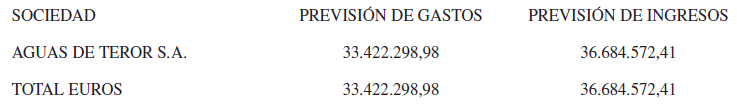 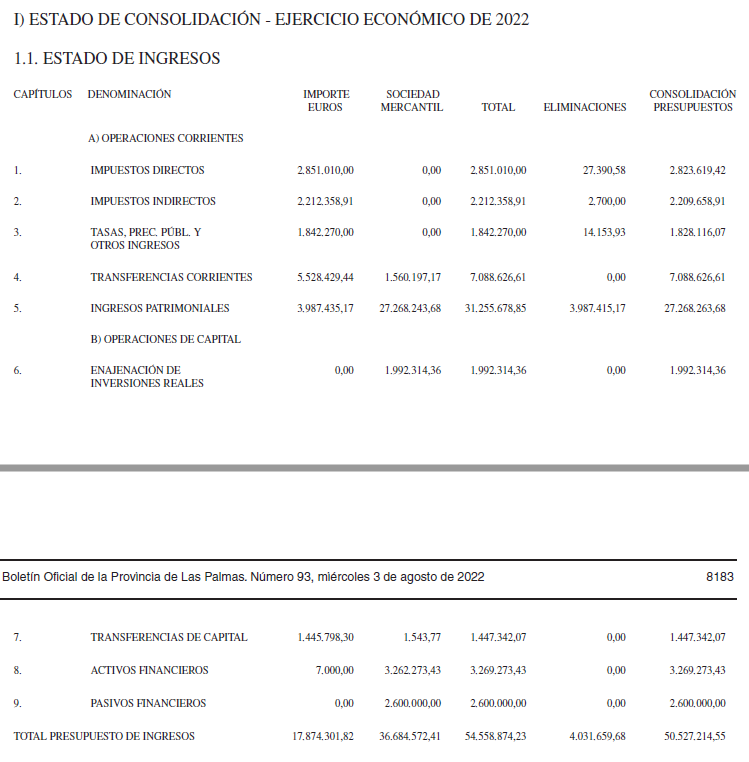 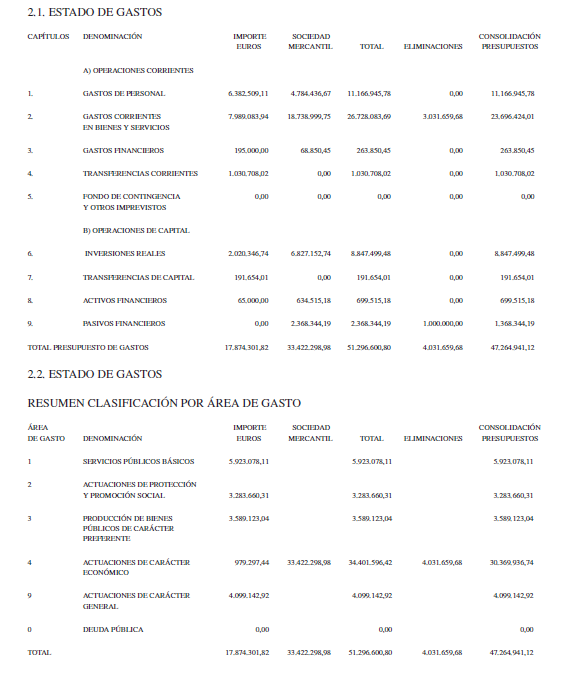 